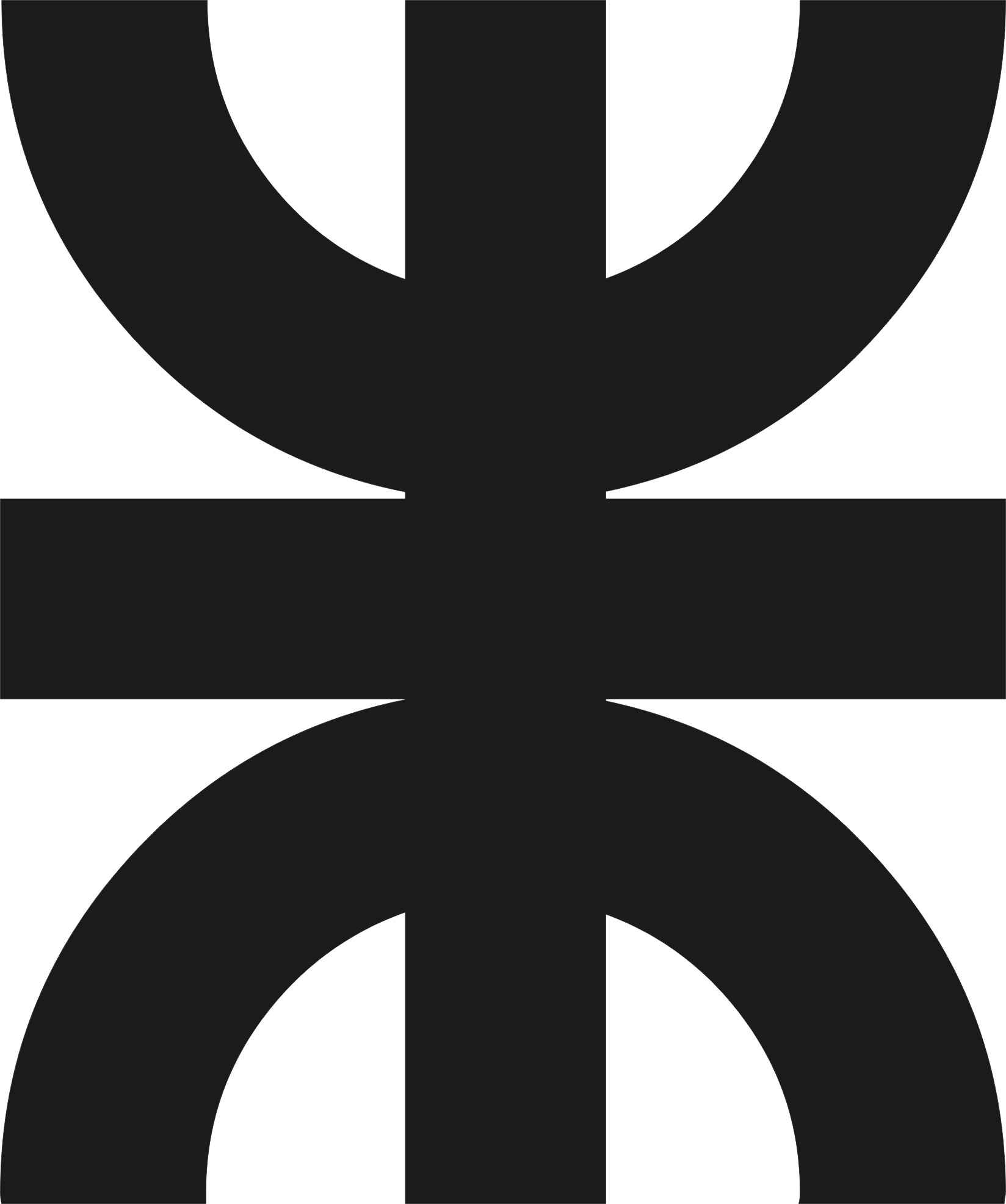 SOLICITUD DE INGRESO POR EQUIVALENCIASGeneral Pacheco,  18 de marzo de 2020Al Sr. Decano de la 
Facultad Regional General Pacheco
Ing. Jose Luis Garcia
S.                         /                       D.			El/La que suscribe tiene el agrado de dirigirse a Ud. con el fin de solicitar el ingreso por equivalencias para la especialidad . Adjunto la siguiente documentación:* La documentación deberá estar legalizada y certificada por el establecimiento de origen y por el Ministerio de Educación correspondiente e incluir la carga horaria. Los alumnos extranjeros deberán tener toda la documentación CERTIFICADA por la Institución de Educación Superior Universitaria Extranjera, Ministerio de Educación del país de origen, Ministerio de Relaciones Exteriores del país de origen y Consulado Argentino (no es necesario si tiene el sello de “APOSTILLA DE LA HAYA”) y traducido por un Traductor Público Nacional (si se encuentra en idioma extranjero).		Sin otro particular, lo saludo muy atentamente._____________________________ FIRMA DEL SOLICITANTE PARTIDA DE NACIMIENTO D.N.I / L.E / C.E CERTIFICADO ANALÍTICO O TÍTULO SECUNDARIO CONSTANCIA DE CUIL CONSTANCIA DE MATERIAS APROBADAS ( * ) PLAN DE ESTUDIOS CON ASIGNATURAS Y CARGA HORARIA TOTAL ( * ) PROGRAMAS DE MATERIAS APROBADAS ( * ) 2 (DOS) FOTOS 4x4 COLORAPELLIDO/S Y NOMBRE/SDNI / PASAPORTE NºCUIL NºPAÍSFECHA DE NACIMIENTOLUGAR DE NACIMIENTOTELÉFONO FIJO / MÓVILMAILDOMICILIOLOCALIDADCÓDIGO POSTALESTABLECIMIENTO DE NIVEL MEDIOTÍTULO DE NIVEL MEDIOINSTITUCIÓN UNIVERSITARIA ESPECIALIDAD